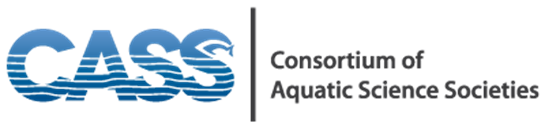 NOTES – CASS call May 18, 2017Participants:	CERF – Susan Park; ASLO – Adrienne Sponberg, PSA – Tim Nelson; SWS – Gillian Davies, Quentin Stubbs, and Kim Ponzio; AFS - Tom Bigford and Drue Winters, FMCS- Heidi Dunn, Jeremy Tiemann and Braven Beaty.  Dianne Lauritsen and Chris Holdren from NALMS participated in agenda item #4 as guests. Shelly Arnott, Lushani Nanayakkara, Randy Fuller, Jesse Trushenski, and Doug Austen could not participate. Agenda      The agenda was approved without changes  Approve notes from April call Request to amend the April call notes for the CASS Fellowship to include Quentin Stubbs.Task: Tom to amend the April call notes accordingly.3.    Membership   a.       	The Freshwater Mollusk Conservation Society (FMCS) is now an official member of CASS and the MOU will be updated to reflect the organization’s membership.    b. 	The North American Lake Management Society (NALMS) has an interest in joining CASS.  Dianne Lauritsen and Chris Holdren represented NALMS on the call.  They offered information on NALMS and its history with CAS, a predecessor to CASS. NALMS hosted the CAS website and has historical documents that are of interest to CASS. Task: Tom (AFS) to compile edits on MOU and share; Chris to send historical documents to Tom, Dianne and Chris to work to seek approval from NALMS’ leadership to join CASS by next month. 4.       USGS Climate Science Center (CSC) Review Team Nominations a.      	Tom requested that CASS members send a call to their respective societies to request reviewers for 3 upcoming CSC reviews.  Interested reviewers can contact Doug Austen. The deadlines for submitting nominations are as follows:	NE CSC- Friday, June 2, 2017	SC CSC-Friday, June 16, 2017	PI CSC-Friday, August 4, 2017Task: All organizations to issue a call-out to their members to request CSC reviewers.5. 	CASS Fellowa. 	Kim provided the following options for a path forward on a fellowship program:1. Student from a DC area law school to do an externship for a semester;  American University and Johns Hopkins law schools are two options.  2. Paid fellowship for an early career individual in DC.3. Fully-funded fellow to be paid between $30,000-$60,000.  This could be fully funded by CASS or in partnership with a federal agency.  There was discussion regarding whether CASS might better achieve its objectives by financing without financial support from a federal agency. b. 	The next step would be to prioritize issues for the fellow.Task: Tom to determine whether a Sea Grant fellow started work with USACE in February at the Coastal States Organization.Task:  Kim to schedule a conference call with Fellow Subgroup (Tom, Tim, Susan, Adrienne, Gillian, Quentin, Kim) and Steve Snell, law professor in D.C. area, concerning student externships from American University and Johns Hopkins University.6.       Joint CASS events and activitiesa.     Members have been adding future events to the Google Calendar on the CASS website – www.aquaticsocieties.org   There was discussion about documents that should be added to the public facing pages and the private page (Google drive) for CASS members. We decided that:Public site: past letters, the MOU, and banner graphicsPrivate site/Google drive: on-going discussions such as on the Fellow and high resolution logos. Task: Tom to add old minutes to the website.SACNAS is October 19-21 in Salt Lake City, UT.  All agreed that each member organization should purchase its own CASS banner for use at joint or individual events.  Cost estimate was $90 for a vertical banner and a stand.  Task: Adrienne to upload the Vista Print invoice to the Google Drive for the CASS banner so each member could get the same vinyl product for the same great price, if they wish.7.	 Diversity Joint Venture a.       	The DJV is still looking for member organizations. CASS will officially join, but the member organizations will stay involved. NALMS would like more information and requested April’s presentation.Task: Tom to check with April for additional information on the DJV; share with NALMS.Task:  Quentin to send out information on other diversity efforts. Dianne to send contact information for Byron Winston from NALMS who is very involved in NABG. 	8. 	Changes in CASS member representation:a. Kim Ponzio is ending her term as SWS representative and will be replaced by Gillian Davies.	9.	Agenda for June call		a. Begin planning the SACNES booth	Our next meeting is tentatively set for June 15 at 2:30. The AFS conference line has been reserved.Notes compiled by Drue Winters and Tom Bigford (AFS) on May 31, 2017